Supporting information figure S2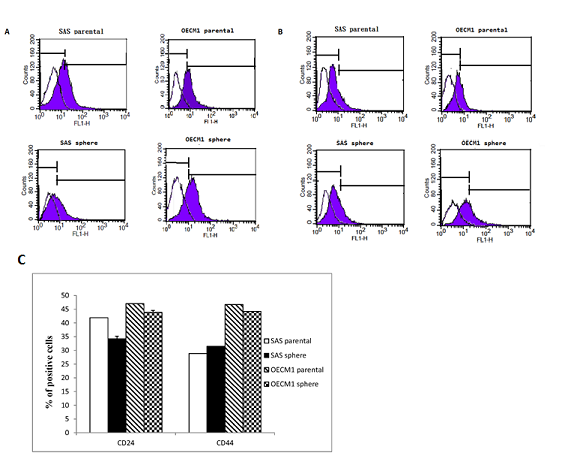 